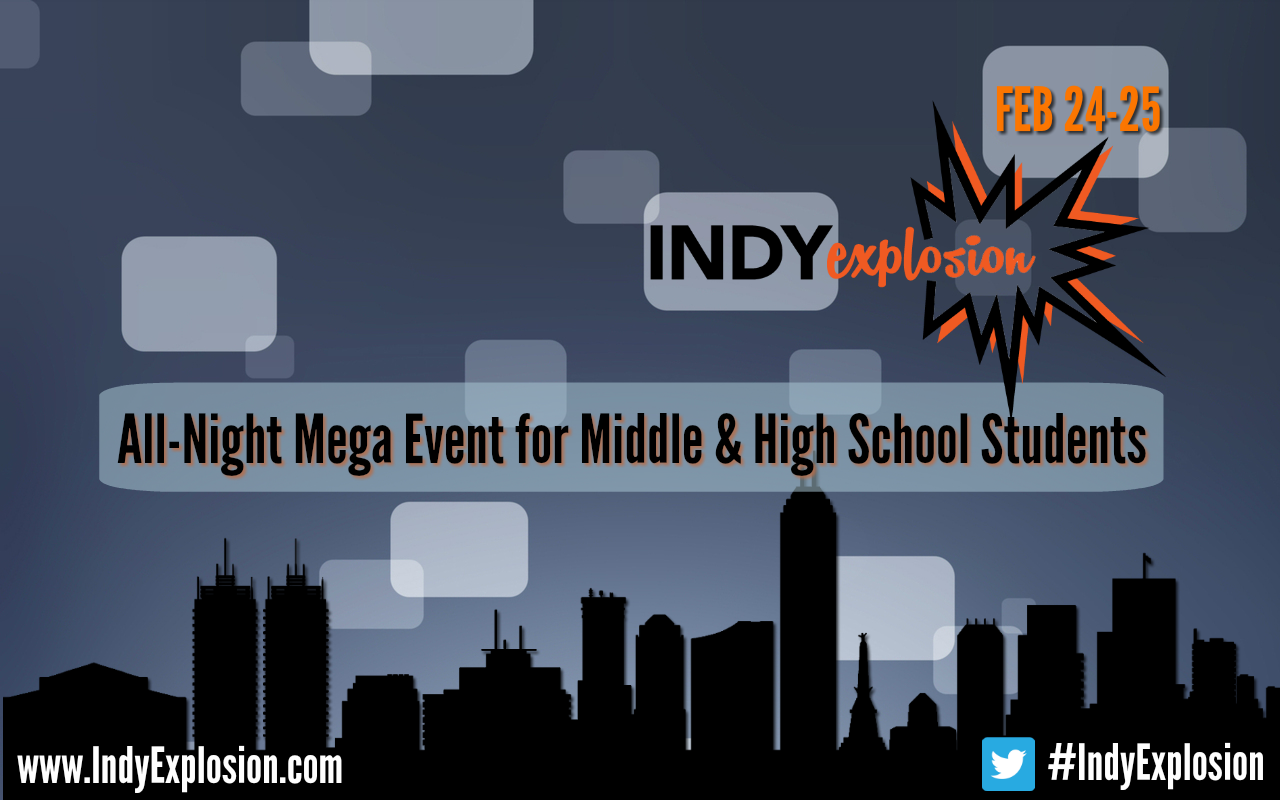 2017 Indy ExplosionFebruary 24-25 will be a night full of good memories and great times with friends.  Indy Explosion is an incredible all night event with more than 400 teens.  We start with an Indiana Pacers game.  There you will get a voucher for $5 to spend on concessions.  After the game you will shoot a free throw.  An evangelistic speaker will wrap up our time at the fieldhouse and then we’re off for a night of fun with games, bowling, roller skating, and a huge open gym.  The price this year is $45, it’s due Feb. 12.  Like us on Facebook.  Indy Explosion.  Indy Explosion 2017 Permission slip I give _________________________permission to join Pastor Paul and the Bible Baptist Church youth group on the Indy Explosion all nighter.  I understand that they will be leaving Friday the 24th and returning Saturday the 25th.  I understand the risks that are involved and approve of my child’s involvement.  I understand that they will be attending the Indiana Pacers game, bowling, roller skating and a gym.Signed_______________________   Date:_____________________Cell Number:________________Secondary Contact Name:______________  Number:______________